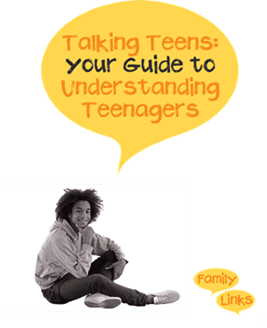 Talking Teens is a 6-week programme designed to enhance the transition from childhood to adolescence, by encouraging positive parenting and relationship building. Suitable for Parents of teenagers, 11-18 years of ageThe sessions cover:Effective communicationRelationship buildingManaging conflictBuilding self esteemManaging problem behaviour   Not sure which group to attend? Please use our postcode checker to ensure you are contacting the correct Family Hub – Link: https://www.bradford.gov.uk/children-young-people-and-families/family-hubs/postcode-checker-for-family-hubs/SouthBierley Life Centre – Tuesday 11th September 5.45pm-8.15pmHill Top Primary School – Thursday 19th September 9.30am-12.00pmContact: 01274 432639 familyhubsouth@bradford.gov.ukWestFarcliffe – Wednesday 25th September 1.00pm-3.30pmContact:01274 436700 familyhubwest@bradford.gov.ukKeighley & ShipleyRainbow – Tuesday 23rd September 9.30am-11.30amShipley – Friday’s Time TBC October 2019Contact:01535 618005 familyhubkeighleyshipley@bradford.gov.ukEastBarkerend – Thursday 1st August 5.30pm-7.30pmContact: 01274 437523 familyhubeast@bradford.gov.uk